TÀI LIỆU HƯỚNG DẪN CÀI ĐẶTPhần mềm TelesoftPhiên bản cài đặt cho hệ điều hành WindowÁp dụng : Phần mềm TelesoftMôi trường: Hệ điều hành Window 7 SP1Phiên bản phần mềm áp dụng: 1.5Cập nhật cuối: 25/04/2019Phiên bản tài liệuPHẦN MỀM TELESoFTPhần mềm Telesoft được cài đặt duy nhất trên các thiết bị Data-Logger được cung cấp bởi Công ty Đông Hải. Các phiên bản Data-Logger có thể cài đặt phần mềm Telesoft gồm có:DH100-WTài liệu phiên bản tiếng Việt áp dụng cho các khách hàng sử dụng phần mềm Telesoft tại Việt Nam.NỀN TẢNG HỆ ĐIỀU HÀNHPhần mềm Telesoft có thể tương thích với các hệ điều hành khác nhau cho nền tảng Windows và nền tảng Linux. Phiên bản cho hệ điều hành Linux: Được đóng gói và áp dụng cho hệ điều hành CentOS Minimal phiên bản 7 trở lênPhiên bản cho hệ điều hành Windows: Được đóng gói và áp dụng cho hệ điều hành Windows 7 trở lênPHIÊN BẢN cHO HỆ ĐIỀU HÀNH WindowCài đặt hệ điều hànhYêu cầu:Hệ điều hành Window 7 SP1Môi trường 64 bitCài đặt môi trường vận hành cho phần mềmMở CMD với quyền adminTrong phần tìm kiếm ở window gõ cmd:Chuột phải vào cmd và chọn Run as administrator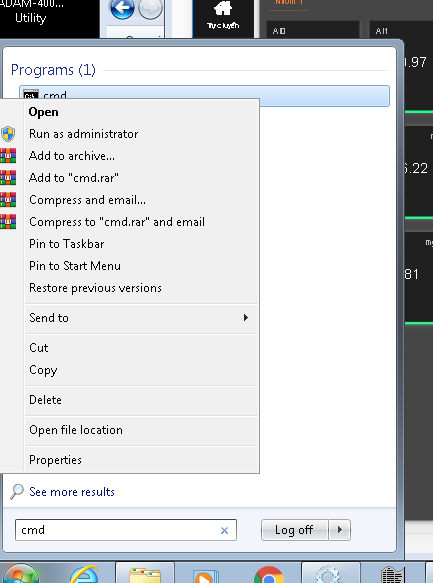 Chạy lần lượt các lệnh trong tài liệu hướng dẫn trên CMDCài đặt Python:Copy file cài đặt vào máy .Chạy file setupKhi lựa chọn cài đặt chú ý chọn như dưới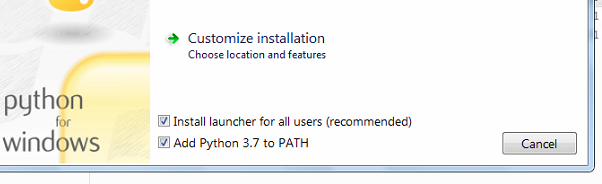 Chú ý sau đó ấn vào CUSTOMIZE INSTALLATION
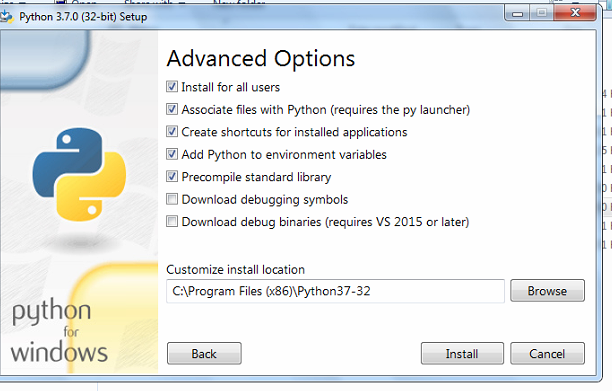 Cuối cùng ấn Install
Cài đặt các gói thành phần môi trường khácGõ các lệnh trong cmd với quyền admin khi chạyGhi chú: Các phiên bản của các gói cài đặt cần đảm bảo chính xác như câu lệnhpip3 install Flask==1.0.2pip3 install Flask-PyMongo==2.2.0pip3 install Flask-BasicAuth==0.2.0pip3 install pytz==2018.7pip3 install pyserial==3.4pip3 install sympy==1.3pip3 install pymongo==3.7.2pip3 install bitstring==3.1.5pip3 install future==0.17.1pip3 install flask-socketio==3.2.2pip3 install flask-cors==3.0.7pip3 install python-dateutil==2.7.5
Cài đặt CSDL MongoDBCài đặt MongoDBCài đặt visual res C++ bằng cách chạy file : vc_redist.x64.exe trong bộ càiCài đặt mongodb bằng cách chạy “mongodb-win32-x86_64-enterprise-windows-64-4.0.0-signed.exe” trong bộ càiChú ý bỏ chọn ở : Install Compass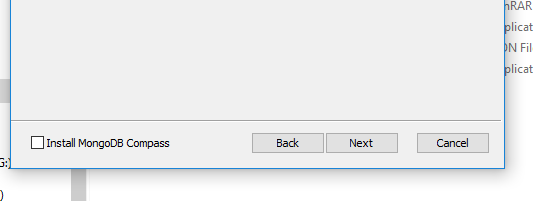 Copy file : mongod.conf trong thư mục cài đặt đến : C:\Program Files\MongoDB\Server\4.0\bin (overwrite)Cấu hình Enviroment:Vào tìm kiếm gõ : “envi”. Chọn “edit system environment”Chọn environment values: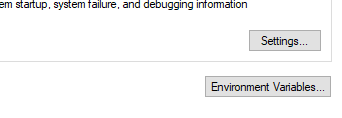 Thêm đường dẫn :: C:\Program Files\MongoDB\Server\4.0\bin vào PATH enviromentTạo tài khoản quản trị và vận hành MongoDBKhởi tạo tài khoản Admin cho MongoDB: mở terminal và thực hiện các lệnh:mongouse dataloggerdb.createUser({user:'datalogger',pwd:'dataloggeR123456',roles:['readWrite']})Ấn ctrl + C để thoát màn hình config của MongoDBKhởi động lại MongoDB:Khởi động lại services : vào quản lý services của window , tìm MongoDB Services và restart lạiRestore collection dhstatus:Bật terminal và gõ lệnh sau:mongoimport -u  datalogger -p “dataloggeR123456” -d datalogger -c dhstatus --drop  /home/[đường dẫn]/traffic.jsonLưu ý; gõ bằng tay câu lệnh trên.Cài đặt các service cần thiếtCài đặt nssm service:Copy thư mục “nssm-2.24” trong bộ cài vào C:\\Copy thư mục Telesoft trong bộ cài vào C :\\Vào thư mục nssm trên cmd với quyền admin bằng cách gõ lệnh :cd nssm-2.24\win64 Giữ nguyên của sổ cmd, tiến hành cài đặt service dưới đâyCấu hình dhlogger services :Gõ lệnh sau để cài đặt:nssm install dhSẽ hiện bảng cấu hình như bên dưới: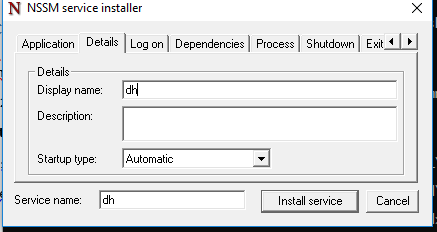 Tiến hành cấu hình các file log của service như ảnh dưới: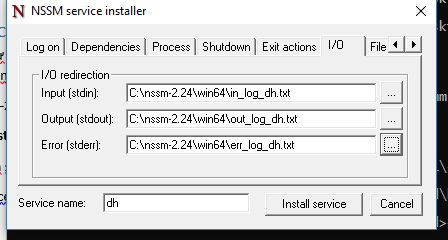 Cấu hình trỏ vào file bat thực thi của service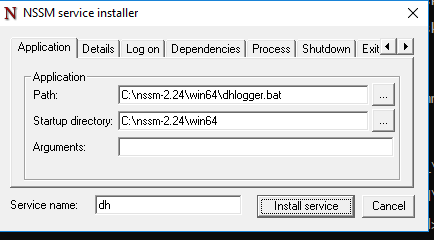 Cấu hình dhflaskserverGõ lệnh sau để cài đặt:nssm install flaskSẽ hiện bảng cấu hình như bên dưới:
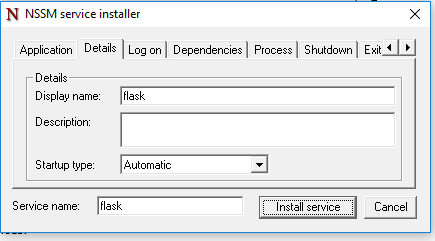 Tiến hành cấu hình các file log của service như ảnh dưới:
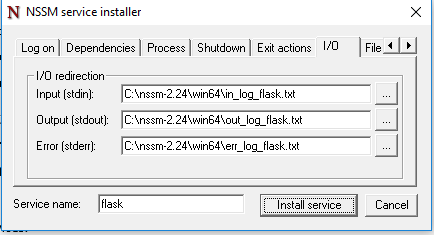 Cấu hình trỏ vào file bat thực thi của service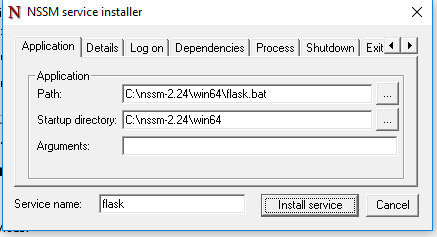 Cấu hình emqttd service:Gõ lệnh sau để cài đặt:nssm install emqttdSẽ hiện bảng cấu hình như bên dưới: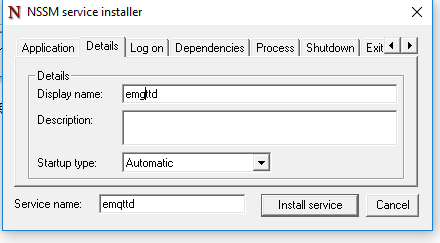 Tiến hành cấu hình các file log của service như ảnh dưới: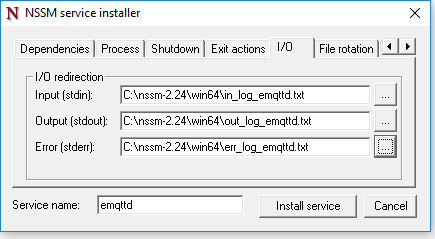 Cấu hình trỏ vào file bat thực thi của service
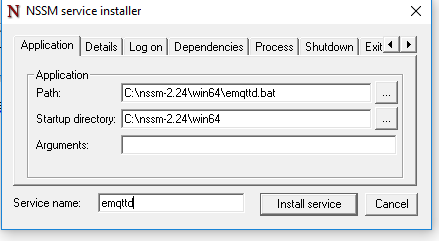 NgàyPhiên bản tài liệuNội dung cập nhật01/02/20171.0.0Hoàn thiện phiên bản tài liệu tiếng Việt25/04/20191.0.1Cập nhật nội dung tài liệu